Publicado en Bruselas el 16/11/2018 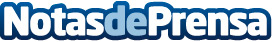 Foro España se presenta en el Parlamento Europeo para defender la Unidad de España y EuropaForo España de la Solidaridad y del Progreso se presenta en Bruselas como asociación apolítica con el apoyo de Enrique Calvet, diputado en el Parlamento EuropeoDatos de contacto:Francesca Miretta AylwinSocia Fundadora de Foro España de la Solidaridad y el Progreso670683246Nota de prensa publicada en: https://www.notasdeprensa.es/foro-espana-se-presenta-en-el-parlamento Categorias: Internacional Nacional Comunicación Sociedad Eventos http://www.notasdeprensa.es